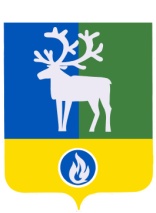 СЕЛЬСКОЕ ПОСЕЛЕНИЕ ПОЛНОВАТБЕЛОЯРСКИЙ РАЙОНХАНТЫ-МАНСИЙСКИЙ АВТОНОМНЫЙ ОКРУГ – ЮГРААДМИНИСТРАЦИЯ СЕЛЬСКОГО ПОСЕЛЕНИЯ ПОЛНОВАТРАСПОРЯЖЕНИЕот 19 декабря 2017 года                                                                                              № 166-рОб утверждении  плана основных мероприятий по профилактике терроризма и минимизации и (или) ликвидации последствий проявлений терроризма на территории сельского поселения Полноват на 2018 год    В соответствии с Федеральным Законом от 06.10.2003 № 131-ФЗ «Об общих принципах организации местного самоуправления в Российской Федерации», Федеральным законом от 06.03.2006 № 35-ФЗ «О противодействии терроризму», Федеральным законом от 25.07.2002 № 114-ФЗ «О противодействии экстремистской деятельности», Указом Президента Российской Федерации от 15.02.2006г. № 216             «О мерах по противодействию терроризму», Уставом сельского поселения Полноват, в целях определения основных направлений деятельности в рамках реализации вопроса местного значения – участие в профилактике терроризма и экстремизма и в минимизации и (или) ликвидации последствий проявления терроризма и экстремизма на территории сельского поселения Полноват:1. Утвердить прилагаемый план основных мероприятий по профилактике терроризма и минимизации и (или) ликвидации последствий проявлений терроризма на территории сельского поселения Полноват на 2018 год.2. Настоящее распоряжение вступает в силу  с момента его подписания.         3. Контроль за выполнением распоряжения возложить на заместителя главы муниципального образования, заведующего сектором муниципального хозяйства администрации сельского поселения Полноват, Уразова Е.У.Глава сельского поселения Полноват                                               Л.А. МакееваПЛАНосновных мероприятий по профилактике терроризма и минимизации и (или) ликвидации последствий проявлений терроризма на территории сельского поселения Полноват на 2018 год_______________УТВЕРЖДЕНраспоряжением администрации сельского поселения Полноватот 19 декабря 2017 года   № 166-р№ п/пНаименование мероприятияСрок исполненияОтветственный12341.Проведение  работы  среди учащихся по вопросам профилактики терроризма и экстремизмаВ течение годаДиректор Муниципального автономного  образовательного учреждения Белоярского района «Общеобразовательная средняя школа им. И.Ф. Пермякова               с. Полноват»;участковый уполномоченный полиции2.Проведение осмотра  чердачных и подвальных помещений, очистка входов  и выходов   всех общественных зданий и общеобразовательных учрежденийЕжеквартальноРуководители учреждений и организаций;участковый уполномоченный полиции3.Определение  мест  парковки  автотранспорта на достаточном удалении от места проведения массовых мероприятийПо мере необходимостиЗаместитель главы сельского поселения;участковый уполномоченный полиции4.Проведение профилактических бесед с детьми и родителями о действиях при угрозе возникновения теракта с приглашением представителей правоохранительных органов3 кварталДиректор Муниципального автономного  образовательного учреждения Белоярского района «Общеобразовательная средняя школа им. И.Ф. Пермякова             с. Полноват»;участковый уполномоченный полиции5.Проведение мероприятий, посвященных Дню солидарности в борьбе с терроризмомСентябрьДиректор Муниципального казенного учреждения культуры «Сельский дом культуры «РОДНИК»6.Проведение разъяснительной работы с гражданами сельского поселения  по теме: «Действия населения при угрозе теракта»Апрель Заместитель главы сельского поселения;участковый уполномоченный полиции